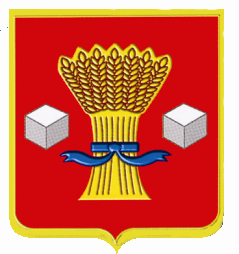 АдминистрацияСветлоярского муниципального района Волгоградской областиПОСТАНОВЛЕНИЕот 17.03. 2022                   №  418Об утверждении тарифов на платные услуги, оказываемые МУ «Центр инновационныхтехнологий» Рассмотрев предоставленные МУ «Центр инновационных технологий»  материалы, руководствуясь Федеральным законом от 06.10.2003 № 131-ФЗ «Об общих принципах организации местного самоуправления в Российской Федерации», Уставом Светлоярского муниципального района Волгоградской области,  Решением Светлоярской районной Думы Волгоградской области от 12.03.2007 № 24/130 «Об утверждении Положения о порядке рассмотрения и утверждения цен и тарифов на товары и услуги, производимые и оказываемые муниципальными предприятиями и учреждениями Светлоярского муниципального района Волгоградской области», в целях упорядочения предоставления платных услуг,п о с т а н о в л я ю: 1. Утвердить тарифы на платные услуги, оказываемые МУ «Центр инновационных технологий», согласно приложению  к настоящему постановлению.2. Отделу   по   муниципальной  службе,  общим  и  кадровым    вопросамадминистрации Светлоярского муниципального района Волгоградской области (Иванова Н.В.) разместить настоящее постановление на официальном сайте Светлоярского муниципального района Волгоградской области.3. Контроль над исполнением настоящего постановления возложить     науправляющего делами администрации Светлоярского муниципального района Волгоградской области  Шершневу Л.Н.Глава муниципального района 				                         Т.В. РаспутинаЮдина Л.Т.Управляющий делами						    	   Л.Н. ШершневаПриложение к постановлениюадминистрации Светлоярскогомуниципального районаВолгоградской областиот 17.03.2022 № 418Тарифы на платные услуги, оказываемые МУ «Центр инновационных технологий»Тарифы на платные услуги, оказываемые МУ «Центр инновационных технологий»Тарифы на платные услуги, оказываемые МУ «Центр инновационных технологий»Тарифы на платные услуги, оказываемые МУ «Центр инновационных технологий»Тарифы на платные услуги, оказываемые МУ «Центр инновационных технологий»№ п/пНаименование услугиНаименование услугиСумма, руб.   1. Информационно-технологическое обслуживание1. Информационно-технологическое обслуживание1. Информационно-технологическое обслуживание1. Информационно-технологическое обслуживание1. Информационно-технологическое обслуживание1.1Установка операционной системы (без установки базовых драйверов для системы) (ПО предоставляется клиентом)Установка операционной системы (без установки базовых драйверов для системы) (ПО предоставляется клиентом)1 ед.20001.2Установка операционной системы (с установкой базовых драйверов для системы)
(ПО предоставляется клиентом)Установка операционной системы (с установкой базовых драйверов для системы)
(ПО предоставляется клиентом)1 ед.25001.3Установка, настройка Office, Антивирус (ПО предоставляется клиентом)Установка, настройка Office, Антивирус (ПО предоставляется клиентом)1 ед.15001.4Установка нестандартного ПО (за 1ед) (ПО предоставляется клиентом)Установка нестандартного ПО (за 1ед) (ПО предоставляется клиентом)1 ед.20001.5Настройка нестандартного ПОНастройка нестандартного ПО1 ед.15001.6Установка и настройка ПО для модемаУстановка и настройка ПО для модема1 ед.5001.7Установка и настройка браузеров, почтыУстановка и настройка браузеров, почты1 ед.5001.8Удаление временных файлов с 1 ПКУдаление временных файлов с 1 ПК1 ПК5001.9Удаление неиспользуемых программУдаление неиспользуемых программ1 ПК5001.10Комплексное освобождение места на дискеКомплексное освобождение места на диске1 ПК6001.11Чистка компьютера от вирусовЧистка компьютера от вирусов1 ПК10001.12Чистка компьютера от вирусов (баннеры)Чистка компьютера от вирусов (баннеры)1 ПК10001.13Замена батарейки CMOS с настройкой BIOSЗамена батарейки CMOS с настройкой BIOS1 шт.5001.14Копирование, перенос данных на магнитный носительКопирование, перенос данных на магнитный носитель1 шт.8001.15Установка, замена материнской платы (без стоимости детали)Установка, замена материнской платы (без стоимости детали)1 шт.25001.16Установка, замена процессора (без стоимости детали)Установка, замена процессора (без стоимости детали)1 шт.25001.17Установка, замена блока питания (без стоимости детали)Установка, замена блока питания (без стоимости детали)1 шт.10001.18Установка, замена видеокарты, звуковой, сетевой карты, оперативной памяти, HDD, CD/DVD (без стоимости деталей)Установка, замена видеокарты, звуковой, сетевой карты, оперативной памяти, HDD, CD/DVD (без стоимости деталей)1 шт.5001.19Установка, замена других устройствУстановка, замена других устройств1 шт.6001.20Установка и подключение внешних устройствУстановка и подключение внешних устройств1 шт.5001.21Установка драйверовУстановка драйверов1 шт.10001.22Полная очистка системного блока от пылиПолная очистка системного блока от пыли1 шт.15001.23Настройка BIOSНастройка BIOS1 ПК5001.24Диагностика оборудования и устройств (за 1 единицу оборудования)Диагностика оборудования и устройств (за 1 единицу оборудования)1 шт.15001.25Обжим коннектораОбжим коннектора1 шт.1501.26Установка розеткиУстановка розетки1 шт.8001.27Прокладка кабеля до 2 метров высотыПрокладка кабеля до 2 метров высоты1м.1001,28Прокладка кабеля выше 2 метров высоты до 4 метровПрокладка кабеля выше 2 метров высоты до 4 метров1м.2001.29Настройка доступа к сети ИнтернетНастройка доступа к сети Интернет1ПК6001.30Настройка роутера или точки доступаНастройка роутера или точки доступа1 шт.20001.31Проектирование, создание сайтаПроектирование, создание сайта1 шт.50001.32Обслуживание и размещение информации на сайтеОбслуживание и размещение информации на сайте1 мес.12002. Ремонт систем АПС и СО и УЭ2. Ремонт систем АПС и СО и УЭ2. Ремонт систем АПС и СО и УЭ2. Ремонт систем АПС и СО и УЭ2. Ремонт систем АПС и СО и УЭ2.1Замена или монтаж приемно-контрольного прибора на 1 шлейф.Замена или монтаж приемно-контрольного прибора на 1 шлейф.1 шт.13002.2Монтаж приемно-контрольного прибора на 24 шлейфаМонтаж приемно-контрольного прибора на 24 шлейфа1 шт.38002.3Перепрограммирование приемно-контрольного прибора Перепрограммирование приемно-контрольного прибора 1 шт.10002.4Замена аккумуляторных батарейЗамена аккумуляторных батарей1 шт.5002.5Восстановление целостности кабеля Восстановление целостности кабеля 1 м.3002.6Замена извещателя (дымового, теплового) Замена извещателя (дымового, теплового) 1 шт.2002.7Замена устройства сигнального (оповещатель свето-звуковой, ручного, звукового речевого)Замена устройства сигнального (оповещатель свето-звуковой, ручного, звукового речевого)1 м.3002.8Монтаж пластиковой коробки на кабелеМонтаж пластиковой коробки на кабеле1 шт.252.9Установка магнит-контактного охранного извещателяУстановка магнит-контактного охранного извещателя1 шт.3402.10Установка ударно - контактного охранного извещателя на стеклеУстановка ударно - контактного охранного извещателя на стекле1 шт.1202.11Прокладка кабеля открытым способомПрокладка кабеля открытым способом1 м.502.12Прокладка кабеля в гафротрубеПрокладка кабеля в гафротрубе1 м.802.13Прокладка кабеля в пластиковом коробеПрокладка кабеля в пластиковом коробе1 м.702.14Прокладка кабеля в металлорукавеПрокладка кабеля в металлорукаве1 м.802.15Пусконаладочные работы - неадресная системаПусконаладочные работы - неадресная система1 шт.30002.16Пусконаладочные работы - адресная системаПусконаладочные работы - адресная система1 шт.6000Коэффициент наценки на стоимость монтажаКоэффициент наценки на стоимость монтажаКоэффициент наценки на стоимость монтажаКоэффициент наценки на стоимость монтажаКоэффициент наценки на стоимость монтажаСрочность выполнения работСрочность выполнения работ1,25Выполнение работ вечернее, ночное время и выходные дниВыполнение работ вечернее, ночное время и выходные дни1,4Выполнение работ на высоте более 2,5 метровВыполнение работ на высоте более 2,5 метров1,4Уличные работы с ноября по апрель месяцУличные работы с ноября по апрель месяц1,4Выполнение работ в р. п. Светлый Яр1,3Выполнение выездных работ за приделами р. п. Светлый Ярот 2,03. Техническое обслуживание систем АПС и СО и УЭ3. Техническое обслуживание систем АПС и СО и УЭ3. Техническое обслуживание систем АПС и СО и УЭ3. Техническое обслуживание систем АПС и СО и УЭ3. Техническое обслуживание систем АПС и СО и УЭ3.1Обслуживание приемно-контрольного прибора (первый шлейф) РЕГЛАМЕНТ 1Обслуживание приемно-контрольного прибора (первый шлейф) РЕГЛАМЕНТ 11 шт.1003.2Обслуживание приемно-контрольного прибора (первый шлейф) РЕГЛАМЕНТ 2Обслуживание приемно-контрольного прибора (первый шлейф) РЕГЛАМЕНТ 21 шт.5003.3Дымовые пожарные извещатели РЕГЛАМЕНТ 1Дымовые пожарные извещатели РЕГЛАМЕНТ 11 шт.103.4Дымовые пожарные извещатели РЕГЛАМЕНТ 2Дымовые пожарные извещатели РЕГЛАМЕНТ 21 шт.1503.5Устройство сигнальное (оповещатель свето -звуковой, звуковой, ручной) РЕГЛАМЕНТ 1Устройство сигнальное (оповещатель свето -звуковой, звуковой, ручной) РЕГЛАМЕНТ 11 шт.1303.6Устройство сигнальное (оповещатель свето -звуковой, звуковой, ручной) РЕГЛАМЕНТ 2Устройство сигнальное (оповещатель свето -звуковой, звуковой, ручной) РЕГЛАМЕНТ 21 шт.2503.7Устройство сигнальное (оповещатель звуковой речевой) РЕГЛАМЕНТ 1Устройство сигнальное (оповещатель звуковой речевой) РЕГЛАМЕНТ 11 шт.1503.8Устройство сигнальное (оповещатель звуковой речевой) РЕГЛАМЕНТ 2Устройство сигнальное (оповещатель звуковой речевой) РЕГЛАМЕНТ 21 шт.2003.9Выезд специалиста, 1 часВыезд специалиста, 1 час1 час.5504. Фотоуслуги и прочие услуги4. Фотоуслуги и прочие услуги4. Фотоуслуги и прочие услуги4. Фотоуслуги и прочие услуги4. Фотоуслуги и прочие услуги4.1Копирование А 4Копирование А 41 шт.64.2Копирование А ЗКопирование А З1 шт.104.3Ламинирование  А 4Ламинирование  А 41 шт.1004.4Распечатка текста (1 стр. А 4) на лазерном принтере (при печати одиночных листов)Распечатка текста (1 стр. А 4) на лазерном принтере (при печати одиночных листов)1 шт.64.5Фото на документы (паспорт)Фото на документы (паспорт)1 шт.2004.6Фото на документы (пропуск, удостоверение)Фото на документы (пропуск, удостоверение)1 шт.2004.7Фото 10*15 (распечатка)Фото 10*15 (распечатка)1 шт.104.8Фото 10*15 (фотографирование и распечатка)Фото 10*15 (фотографирование и распечатка)1 шт.454.9Переплет (А 4 до 100 стр.)Переплет (А 4 до 100 стр.)1 шт.1804.10Переплет (А 4 свыше 100 стр.)Переплет (А 4 свыше 100 стр.)1 шт.3004.11Запись информации на магнитный носитель (дискета, флэшка). Магнитный носитель предоставляется клиентом.Запись информации на магнитный носитель (дискета, флэшка). Магнитный носитель предоставляется клиентом.1 шт.504.12Запись информации на магнитный носитель (диск). Магнитный носитель предоставляется клиентом.Запись информации на магнитный носитель (диск). Магнитный носитель предоставляется клиентом.1 шт.504.13Выезд специалиста на дом.Выезд специалиста на дом.1 час.3005. Монтаж, ремонт и техническое обслуживание систем видеонаблюдение, контроля доступа5. Монтаж, ремонт и техническое обслуживание систем видеонаблюдение, контроля доступа5. Монтаж, ремонт и техническое обслуживание систем видеонаблюдение, контроля доступа5. Монтаж, ремонт и техническое обслуживание систем видеонаблюдение, контроля доступа5. Монтаж, ремонт и техническое обслуживание систем видеонаблюдение, контроля доступа5.1Техническое обслуживание внутренней видеокамеры    (высота установки до 3 метров)Техническое обслуживание внутренней видеокамеры    (высота установки до 3 метров)1 шт.3005.2Техническое обслуживание внешней видеокамеры        (высота установки от 3 до 6 метров)Техническое обслуживание внешней видеокамеры        (высота установки от 3 до 6 метров)1 шт.3505.3Техническое обслуживание внутренней видеокамеры    (высота установки от 3 до 6 метров)Техническое обслуживание внутренней видеокамеры    (высота установки от 3 до 6 метров)1 шт.6005.4Техническое обслуживание внешней видеокамеры        (высота установки до 3 метров)  Техническое обслуживание внешней видеокамеры        (высота установки до 3 метров)  1 шт.7005.5Техническое обслуживание поворотной видеокамеры    (высота установки до 3 метров)Техническое обслуживание поворотной видеокамеры    (высота установки до 3 метров)1 шт.16005.6Техническое обслуживание поворотной видеокамеры    (высота установки от 3 до 6 метров)Техническое обслуживание поворотной видеокамеры    (высота установки от 3 до 6 метров)1 шт.32005.7Техническое обслуживание видеорегистратора  (диагностика работы, настройка)Техническое обслуживание видеорегистратора  (диагностика работы, настройка)1 шт.от 15005.8Техническое обслуживание видеорегистратора на базе компьютера (диагностика работы, настройка)Техническое обслуживание видеорегистратора на базе компьютера (диагностика работы, настройка)1 шт.от 25005.9Очистка от пыли и загрязнений в видеорегистраторе или видеосервереОчистка от пыли и загрязнений в видеорегистраторе или видеосервере1 шт.8005.10Обслуживание блока питания (диагностика работы, настройка)Обслуживание блока питания (диагностика работы, настройка)1 шт.5005.11Замена предохранителейЗамена предохранителей1 шт.2005.12Замена аккумулятора в источнике бесперебойного питанияЗамена аккумулятора в источнике бесперебойного питания1 шт.5005.13Обслуживание усилителя, разветвителя видеосигналов (диагностика работы, настройка)Обслуживание усилителя, разветвителя видеосигналов (диагностика работы, настройка)1 шт.5005.14Обслуживание беспроводного приемопередатчика сигнала (диагностика работы, настройка)Обслуживание беспроводного приемопередатчика сигнала (диагностика работы, настройка)1 шт.5005.15Выезд специалистаВыезд специалиста1 час.5505.16Техническое обслуживание системы контроля доступаТехническое обслуживание системы контроля доступа1 шт.1000Повышающие коэффициенты для нестандартных условий работыПовышающие коэффициенты для нестандартных условий работыПовышающие коэффициенты для нестандартных условий работыПовышающие коэффициенты для нестандартных условий работыПовышающие коэффициенты для нестандартных условий работыКоэффициент за работы в стесненных условияхКоэффициент за работы в стесненных условиях1,2Коэффициент за  высотные работы от  3 до 6 метровКоэффициент за  высотные работы от  3 до 6 метров1,4Коэффициент за высотные работы свыше 6 метровКоэффициент за высотные работы свыше 6 метров2Коэффициент за работы  ниже 30 см. от полаКоэффициент за работы  ниже 30 см. от пола1,2Коэффициент за работы в загазованных или запыленных помещенияхКоэффициент за работы в загазованных или запыленных помещениях1,4Коэффициент за уличные работы (температура выше +30°С)Коэффициент за уличные работы (температура выше +30°С)1,4Коэффициент за уличные работы (температура от 0 до -10°С)Коэффициент за уличные работы (температура от 0 до -10°С)1,4Коэффициент за уличные работы (температура ниже     -10°С)Коэффициент за уличные работы (температура ниже     -10°С)2